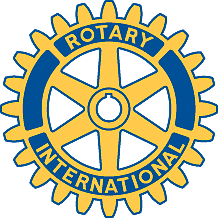 Rotary Club of Carleton Place and Mississippi Mills       Meeting of March 10th, 2009Marion chaired the meeting, and welcomed as guests Katie Burke from the Cornwall Sunrise club, and Peter Dahlin, a prospective member and guest of Marion and George.Brian reported on the police checks for members. Forms must now be taken by each member to the OPP station, with drivers' license. The validity period seems to be two years, or possibly three. An annual declaration that there has been no charge or conviction may also be needed.Mike noted that the Textile Mill “Essence of Place” will be held from March 11th to May 31st.We are sorry to report that Allan Maxwell has resigned, due to pressure of work. He will still be able to help with activities such as compost or trail cleanups, and he may have a truck soon.Arthur has agreed to take on the position of Sergeant-at-Arms.Negotiations for the move to Waterside are still in progress. The target date is April 7th, and meals will probably cost the club $12.Bernie reported that we have an “Adventures in Citizenship” candidate from CPHS; Stephanie Monachan. Her parents will be invited to “before and after” meetings as usual. Bernie will also invite the CPHS Guidance Counselor to attend a meeting.Arthur then introduced Katie Burke, a Rotarian from Cornwall Sunrise, a retired principal, and advocate for the 2010 Rotary Conference in Montreal.Katie gave a presentation about the need for volunteers to assist with the conference. Jobs will include meeting and greeting people at the airport and train stations, and organizing tours and other events. Clubs are invited to work together as a club project; for example, one club will arrange a boat tour on the St. Lawrence. About 21,000 Rotarians are expected to attend, and about 1,000 volunteer from District 7040 are needed. People with skills in several languages will be especially welcome.More information can be found at www.rotary2010.com, starting about a week from now.  Katie's email address is k.a.burke@hotmail.com, and her phone number is 613-933-8353. DON'T check the volunteer box, as this is not for District volunteers!Registration will begin in June, with increasing prices later on – so register early if you want to attend.Robert announced a Vernissage at Brushstrokes on Friday, from 7 to 9 pm, and a social Sunday at the end of the month. Please ask Robert for more details.Agenda for next meetingClub ActivitiesMarch 21st – Hockey night – tickets still available from MarionMarch 28th – Bowling Night.May 2nd and 9th - Compost